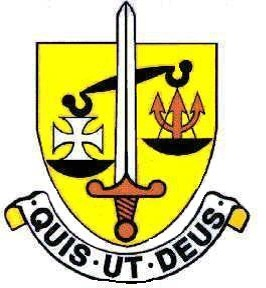 The Classics DepartmentLatin is taught from Year 8 to GCSE level.  It is hoped that Classical Civilisation A Level will return to the curriculum in the future.All students begin Latin in Year 8 and continue into Year 9 – they have two lessons per week.  The Department has a well-equipped specialist teaching room.The pupils are highly motivated, talented and responsive; they rise to a challenge, finding lessons stimulating and richly rewarding.  Staff should be passionate about their subject and need to stretch the most-able whilst supporting all students.The Suburani Course has been recently introduced and is supplemented by a variety of activities, drama, ICT sessions and visits to Roman sites such as the London Mithraeum and the Roman Baths in Bath.  Cross-curricular residential trips are also planned.  For GCSE the syllabus is EDUQAS.  The numbers choosing to study Latin to GCSE are healthy.  The Department has an excellent record of academic success.There are currently 2 Latin teachers who very much work as a team, discussing and developing ideas and approaches to teaching.  New schemes of work are being developed for both Key Stages to reflect recent curriculum changes.There is an open door policy at lunchtimes to support GCSE students.The successful candidate will also be a Form Tutor.March 2023